POZDRAVLJENI UČENCI!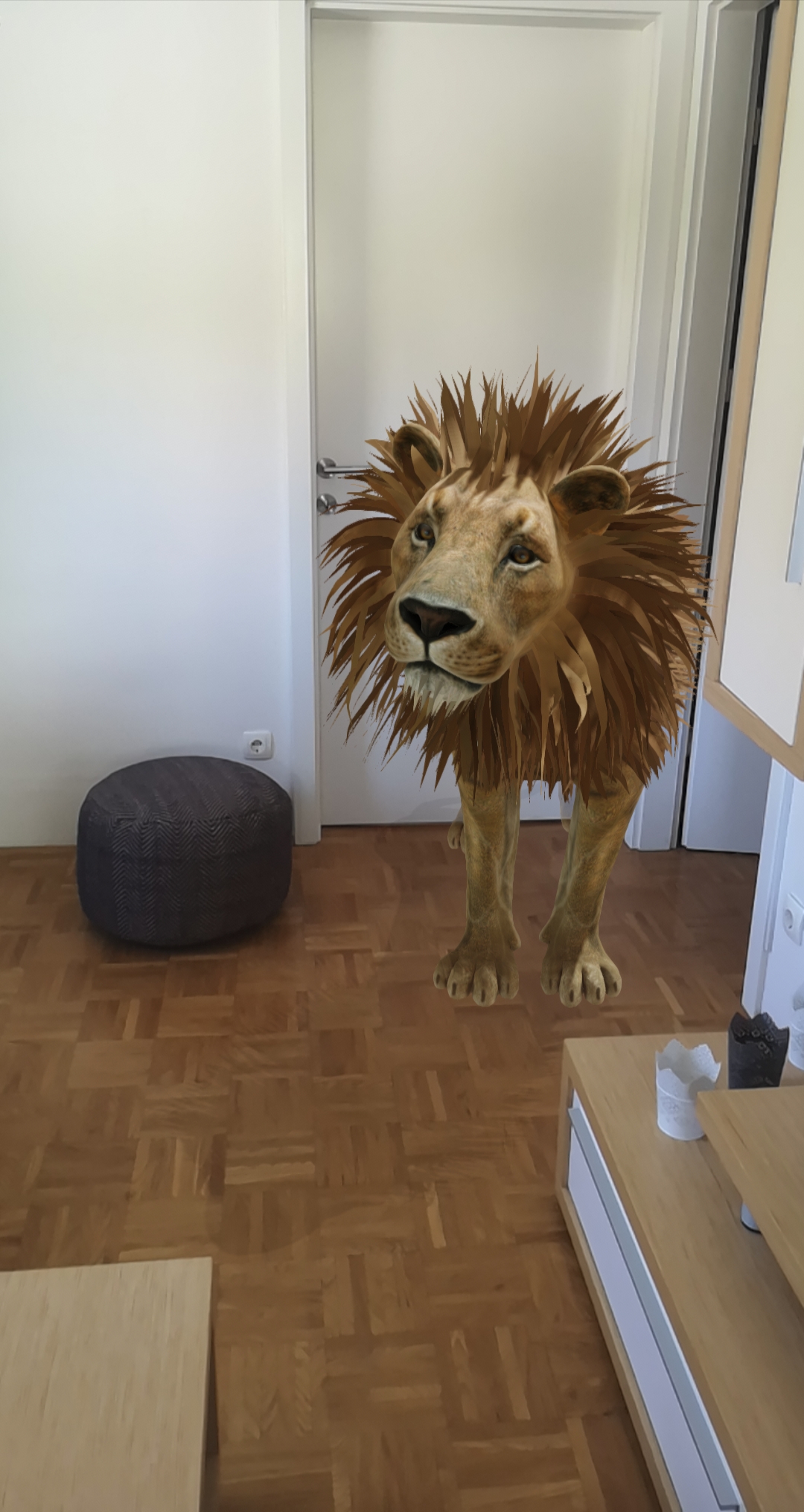 POGLEJ, KDO SE JE ZNAŠEL PRI MENI DOMA!PRIDRUŽI SE MI IN GA POPELJI Z MANO V ZOO (ŽIVALSKI VRT). DANES SE BOMO ODPRAVILI V ZOO (ŽIVALSKI VRT)! TUKAJ BOŠ NAŠEL ZGODBICO: https://www.youtube.com/watch?v=EBQ-B8LtC4U. POSLUŠAJ JO IN SI POGLEJ, KATERE ŽIVALI SO DEČKU POSLALI IZ ŽIVALSKEGA VRTA. V ZVEZEK NARIŠI, KATERO ŽIVAL JE OBDRŽAL. KATERO PA BI TI OBDRŽAL?LAHKO SE TUDI TI POIGRAŠ IN POIŠČEŠ ŽIVALI IZ KNJIGE TER MI POŠLJEŠ KAKŠNO FOTOGRAFIJO. KAKO TO STORIŠ? NA TELEFONU POIŠČEŠ STRAN GOOGLE.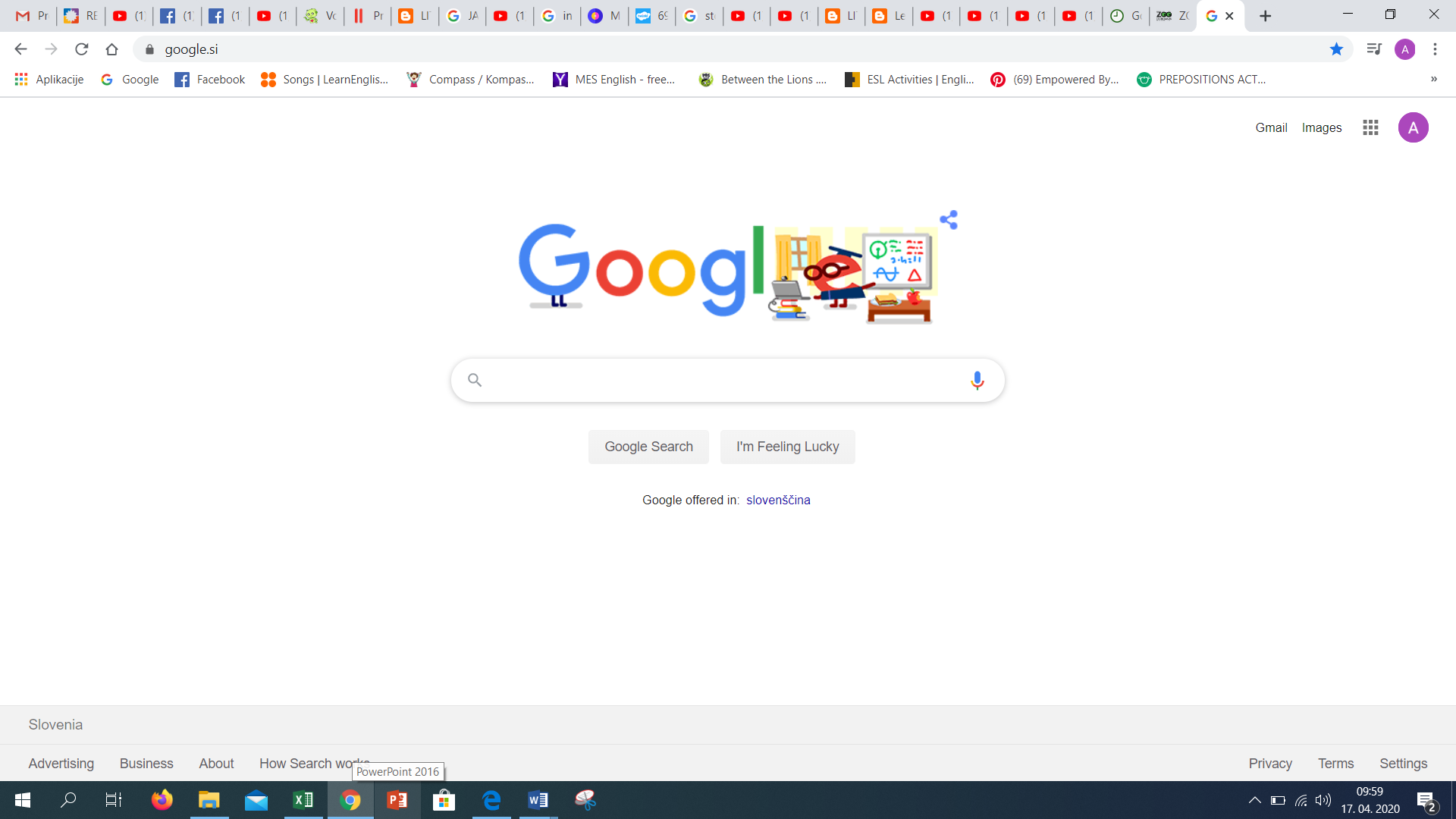 ODTIPKAŠ ŽIVAL V ANGLEŠČINI. NA PRIMER LEV JE LION.KO SE TI ODPREJO REZULATI, KLIKNEŠ NA OGLED V 3D IN NATO KLIKNEŠ NA PRIKAŽI V PROSTORU.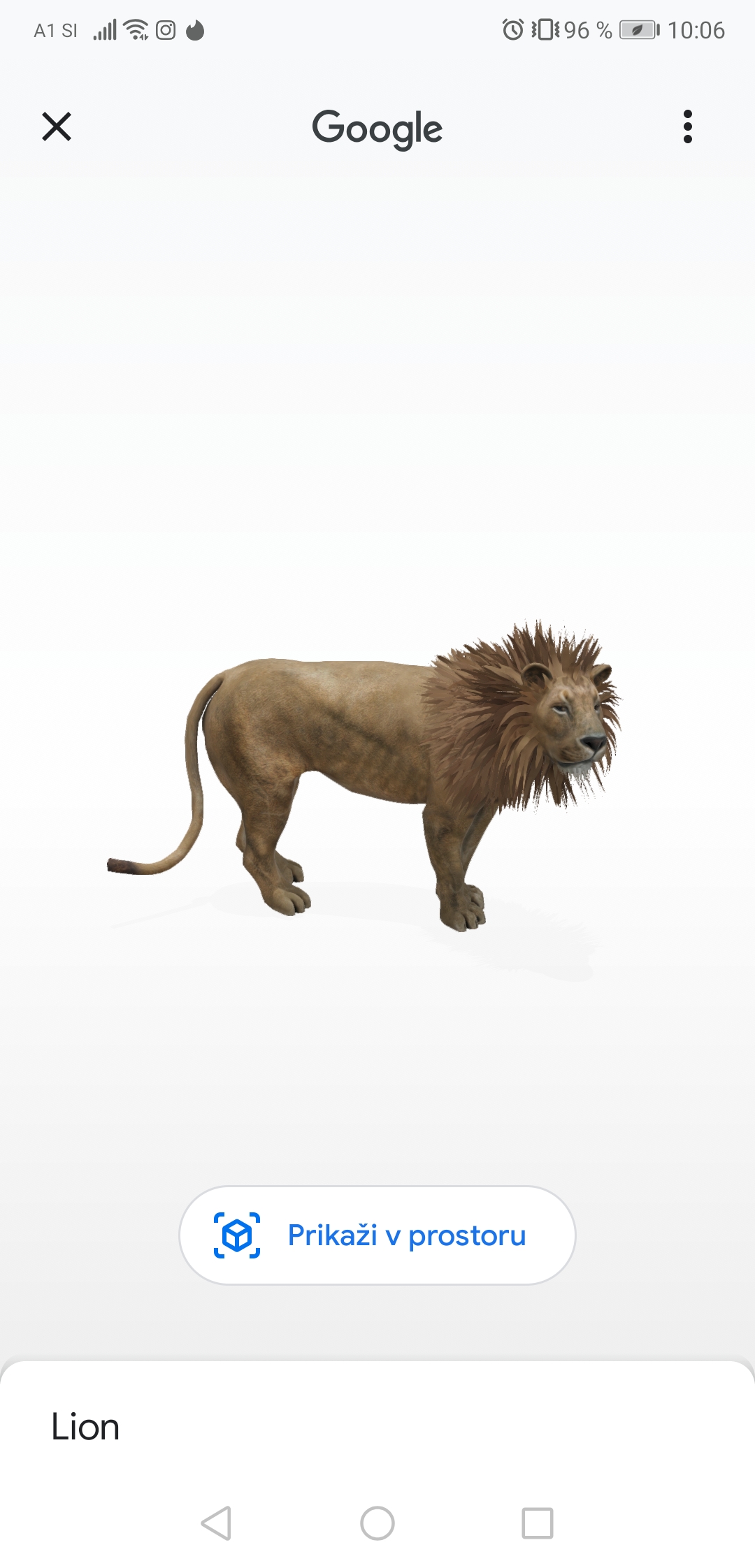 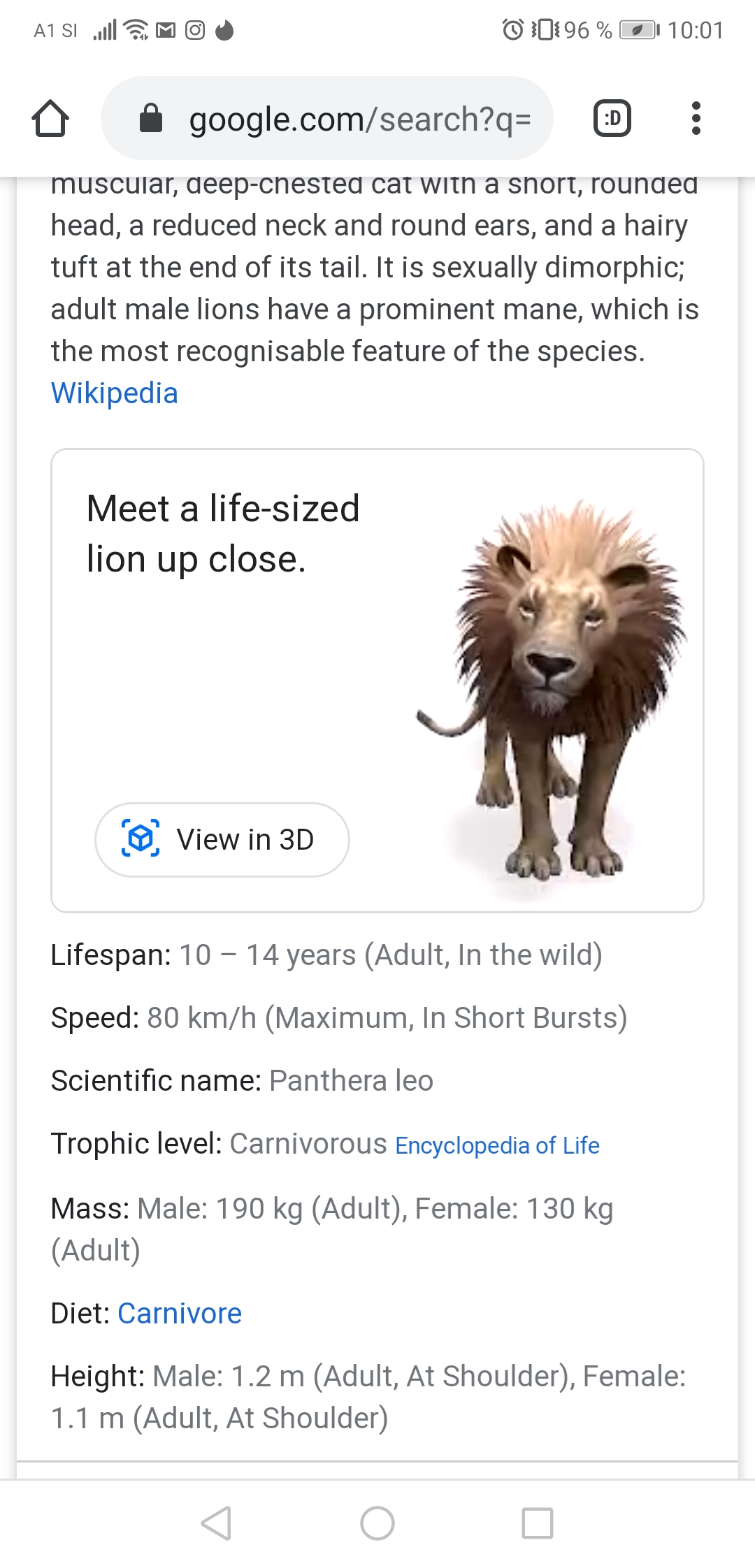 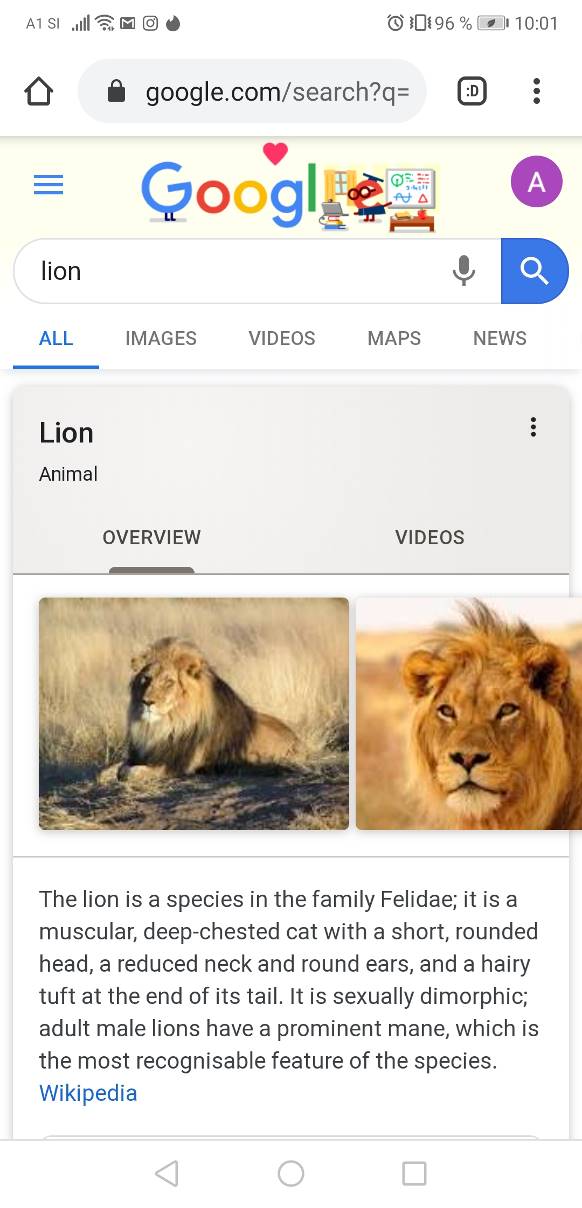 SLEDIŠ NAVODILOM IN SLIKAŠ.POŠILJAM LEPE POZDRAVE,UČITELJICA ANJA